Отчетпо устранению недостатков, выявленных в ходенезависимой оценки качества условий оказания услуг МДОУ «Детский сад № 96»(наименование организации)на 2022 год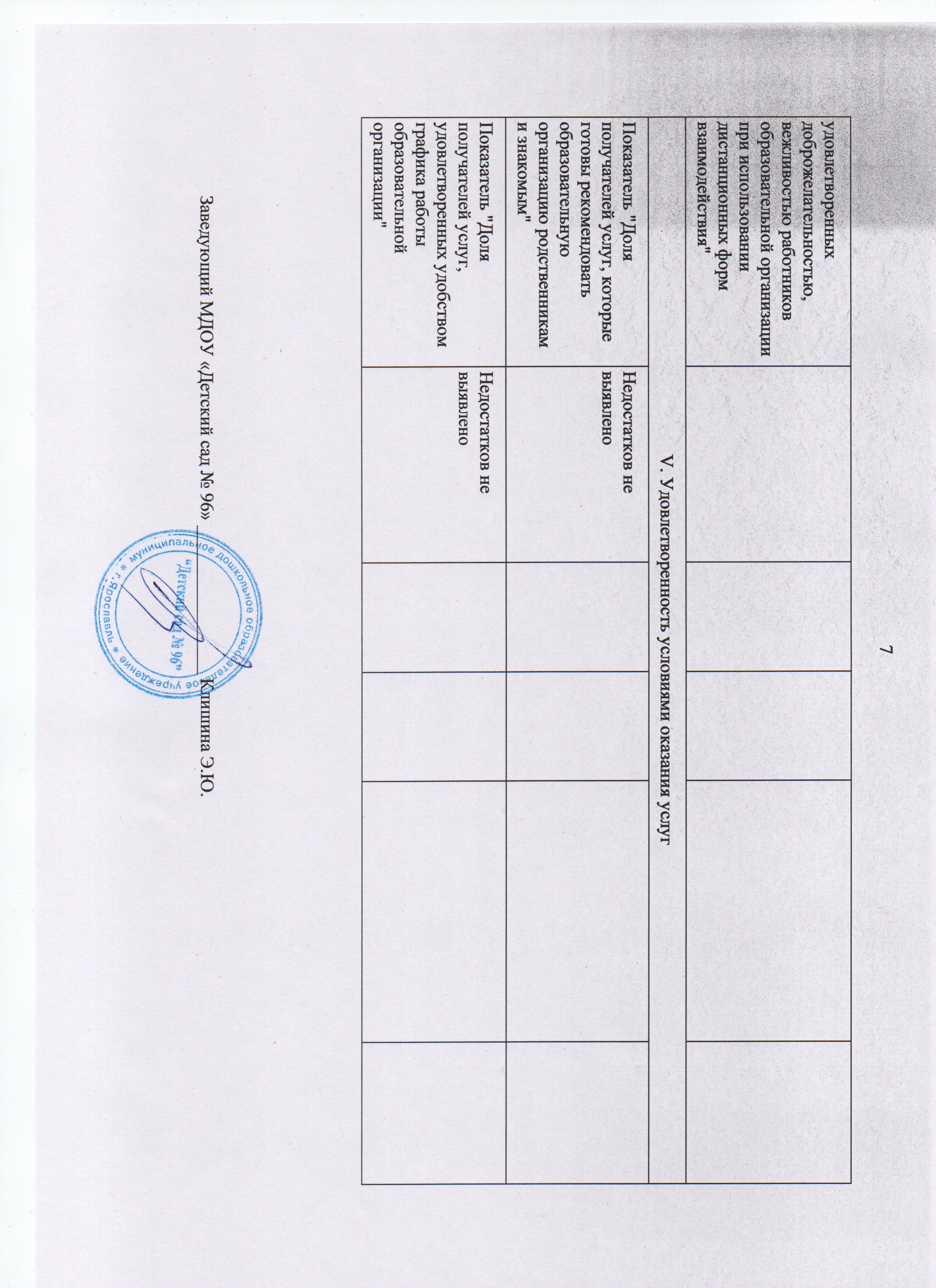 Недостатки, выявленные в ходе независимой оценки качества условий оказания услуг организациейНаименование мероприятия по устранению недостатков, выявленных в ходе независимой оценки качества условий оказания услуг организациейПлановый срок реализации мероприятияОтветственный исполнитель (с указанием фамилии, имени, отчества и должности)Сведения о ходе реализации мероприятия Сведения о ходе реализации мероприятия Недостатки, выявленные в ходе независимой оценки качества условий оказания услуг организациейНаименование мероприятия по устранению недостатков, выявленных в ходе независимой оценки качества условий оказания услуг организациейПлановый срок реализации мероприятияОтветственный исполнитель (с указанием фамилии, имени, отчества и должности)реализованные меры по устранению выявленных недостатковфактический срок реализацииI. Открытость и доступность информации об организации I. Открытость и доступность информации об организации I. Открытость и доступность информации об организации I. Открытость и доступность информации об организации I. Открытость и доступность информации об организации I. Открытость и доступность информации об организации Показатель "Соответствие информации о деятельности образовательной организации, размещенной на общедоступных информационных ресурсах, ее содержанию и порядку (форме), установленным нормативными правовыми актами"Привести в соответствие информацию о деятельности организации, размещенной на официальном сайте организации в сети "Интернет", правилам размещения на официальном сайте образовательной организации в сети "Интернет" и обновления информации об образовательной организации, утвержденным постановлением Правительства РФ от 10 июля 2013 г. № 582, и требованиям к структуре официального сайта образовательной организации в информационно-телекоммуникационной сети "Интернет" и формату представления на нем информации, утвержденным приказом Рособрнадзора от 29 мая 2014 № 785, в частности:              - коллективный договор- о численности обучающихся по реализуемым образовательным программам за счет бюджетных ассигнований федерального бюджета, бюджетов субъектов Российской Федерации, местных бюджетов и по договорам об образовании за счет средств физических и (или) юридических лиц- о наименовании направления подготовки и (или) специальности педагогического работника- об общем стаже работы педагогического работника- о наличии библиотекфевраль- март 2022 годаКлишина Элла Юрьевна, заведующий, Потапова Лариса Викторовна, старший воспитатель; Рощина Ольга Константиновна, главный бухгалтерНа сайте ДОУ обновлена информация во всех вкладках: Новости, Сведения об образовательной организации, Педагогический состав, Курсы повышения квалификации педагогов, Документы и т.д.В течение 2022 года по мере поступления информацииПоказатель "Наличие на официальном сайте образовательной организации информации о дистанционных способах обратной связи и взаимодействия с получателями услуг и их функционирование"Обеспечить наличие и функционирование на официальном сайте образовательной организации информации о дистанционных способах взаимодействия с получателями образовательных услуг, в частности:                               о технической возможности выражения получателем услуг мнения о качестве оказания услуг образовательной организацией (наличие анкеты для опроса граждан или гиперссылки на нее)март – апрель 2022 годаКлишина Элла Юрьевна, заведующий, Буланая Светлана Михайловна, старший воспитатель, Потапова Лариса Викторовна, старший воспитательВ настоящее время активно используются дистанционные формы работы с родителями без посещения детского сада.В течение 2022 годаПоказатель "Доля получателей услуг, удовлетворенных открытостью, полнотой и доступностью информации о деятельности образовательной организации, размещенной на информационных стендах в помещении образовательной организации, на официальном сайте образовательной в сети "Интернет"Недостатков не выявленоII. Комфортность условий предоставления услугII. Комфортность условий предоставления услугII. Комфортность условий предоставления услугII. Комфортность условий предоставления услугII. Комфортность условий предоставления услугII. Комфортность условий предоставления услугПоказатель "Доля получателей услуг, удовлетворенных комфортностью предоставления услуг образовательной организацией"Недостатков не выявленоIII. Доступность услуг для инвалидовIII. Доступность услуг для инвалидовIII. Доступность услуг для инвалидовIII. Доступность услуг для инвалидовIII. Доступность услуг для инвалидовIII. Доступность услуг для инвалидовПоказатель "Оборудование помещений образовательной организации и прилегающей к ней территории с учетом доступности для инвалидов"Оборудовать помещения образовательной организации и прилегающей к ней территории с учетом доступности для инвалидов, в частности:- выделенными стоянками для автотранспортных средств инвалидов- сменными креслами-колясками- специально оборудованными санитарно-гигиеническими помещениями в образовательной организации		сентябрь- декабрь              2022 годаКлишина Элла Юрьевна, заведующий, Рощина Ольга Константиновна, главный бухгалтер, Белова Елена Юрьевна, заместитель заведующего по АХРОрганизация стоянок на территории учреждения не допускаетсяПоказатель "Обеспечение в образовательной организации условия доступности, позволяющие инвалидам получать услуги наравне с другими"Обеспечить в организации условия доступности, позволяющие инвалидам получать услуги наравне с другими, в частности:- дублировать для инвалидов по слуху и зрению звуковую и зрительную информацию- дублировать надписи, знаки и иную текстовую и графическую информацию знаками, выполненными рельефно-точечным шрифтом Брайля- предоставить инвалидам по слуху (слуху и зрению) услуги сурдопереводчика (тифлосурдопереводчика)апрель- август                 2022 годаКлишина Элла Юрьевна, заведующий, Рощина Ольга Константиновна, главный бухгалтер, Белова Елена Юрьевна, заместитель заведующего по АХРПриобретены и оборудованы: 1. Тактильная контрастная лента для инвалидов для определения безопасного пути 2. Таблица со шрифтом Брайля 3. Предупреждающий знак безопасности- «Желтый круг» пленкаВ настоящее время дети  с данной потребностью (инвалиды по слуху (слуху и зрению) отсутствуют. При необходимости будет решаться вопрос о вводе специалистов в штат учреждения.Август-октябрь 2022 годаIV. Доброжелательность, вежливость работников организации IV. Доброжелательность, вежливость работников организации IV. Доброжелательность, вежливость работников организации IV. Доброжелательность, вежливость работников организации IV. Доброжелательность, вежливость работников организации IV. Доброжелательность, вежливость работников организации Показатель "Доля получателей услуг, Недостатков не выявлено